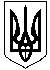 УКРАЇНА
НОВОСАНЖАРСЬКА СЕЛИЩНА РАДАПостійна комісія селищної ради з питань прав людини, депутатської діяльності та етики, законності і правопорядку, розвитку місцевого самоврядування
_________________________________________________________________РЕКОМЕНДАЦІЇвід 28 листопада 2018 рокуПро внесення змін до складу постійних комісій селищної ради	У ході обговорення питання щодо внесення змін до складу постійних комісій Новосанжарської селищної радиКОМІСІЯ ВИРІШИЛА:1.Рекомендувати Новосанжарській селищній раді:1. Підтримати внесення до порядку денного п'ятнадцятої сесії селищної ради питання: "Про внесення змін до складу постійних комісій селищної ради".2. Внести зміни до складу постійних комісій селищної ради, зокрема:1. Вивести зі складу постійної комісії з питань планування бюджету, фінансів, соціально-економічного розвитку та інвестицій:Постольник Наталію Юріївну - депутата від виборчого округу № 11; Василенко Валентину Миколаївну - депутата від виборчого округу № 23;Музику Тамілу Володимирівну - депутата від виборчого округу № 20;Громенка Олега Миколайовича - депутата від виборчого округу № 14;Гурʼєву Валентину Іванівну - депутата від виборчого округу № 18.2. Ввести до складу постійної комісії з питань планування бюджету, фінансів, соціально-економічного розвитку та інвестицій Левицьку Світлану Василівну - депутата від виборчого округу № 4 – голова комісії, вивівши зі складу постійної комісії з питань соціальної політики і праці, освіти, культури, охорони здоровʼя, дитини, молоді, фізкультури та спорту3. Ввести до складу постійної комісії з питань планування бюджету, фінансів, соціально-економічного розвитку та інвестицій Гамалій Людмилу Василівну - депутата від виборчого округу № 21, вивівши зі складу постійної комісії з  розгляду та вирішення питань земельного законодавства4. Ввести до складу постійної комісії з питань планування бюджету, фінансів, соціально-економічного розвитку та інвестицій Постольник Михайла Дмитровича - депутата від виборчого округу № 15; вивівши зі складу постійної комісії з питань житлово-комунального господарства, благоустрою, торгового і побутового обслуговування;5. Ввести до складу постійної комісії з питань планування бюджету, фінансів, соціально-економічного розвитку та інвестицій Китайгору Яніну Олександрівну - депутата від виборчого округу № 7, вивівши зі складу постійної комісії з питань прав людини, депутатської діяльності та етики, законності і правопорядку, розвитку місцевого самоврядування;6. Ввести до складу постійної комісії з питань планування бюджету, фінансів, соціально-економічного розвитку та інвестицій Муху Юрія Олексійовича - депутата від виборчого округу № 26, вивівши зі складу постійної комісії з питань прав людини, депутатської діяльності та етики, законності і правопорядку, розвитку місцевого самоврядування;7.  Ввести до складу постійної комісії з розгляду та вирішення питань земельного законодавства:Музику Тамілу Володимирівну - депутата від виборчого округу № 20;8.  Ввести до складу постійної комісії з питань прав людини, депутатської діяльності та етики, законності і правопорядку, розвитку місцевого самоврядування:Постольник Наталію Юріївну - депутата від виборчого округу № 11; Василенко Валентину Миколаївну - депутата від виборчого округу № 23;9. Ввести до складу постійної комісії з питань житлово-комунального господарства, благоустрою, торгового і побутового обслуговування:Громенка Олега Миколайовича - депутата від виборчого округу № 14;10.  Ввести до складу постійної комісії з питань соціальної політики і праці, освіти, культури, охорони здоровʼя, дитини, молоді, фізкультури та спорту:Гурʼєву Валентину Іванівну - депутата від виборчого округу № 18.Голова комісії                                                                                 С. В. Бриж